                             Приложение № 1Към Решение № 01-22-3/03.05.2022 г.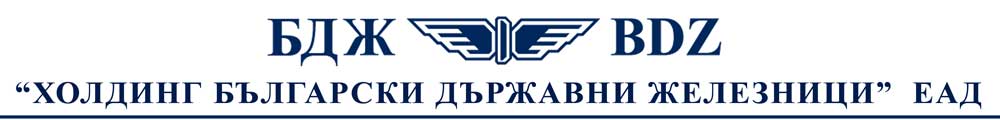 У Т В Ъ Р Ж Д А В А М Е:Съвет на директорите на „Холдинг БДЖ” ЕАД:Даниела Везиева   					проф. д-р инж. Йордан Мирчев Митев   Кирил Григоров   							Петко ПетковК  О  Н  К  У  Р  С  Н  А    Д О К У М Е Н Т А Ц И ЯЗА ПРОВЕЖДАНЕ НА КОНКУРС С ПРЕДМЕТ: „Доставка на 64 000 куб. метра компресиран природен газ за отопление за нуждите на ЦПВК „Паничище”, собственост на „Холдинг БДЖ” ЕАД, стопанисван  от Поделение за почивна дейност /ППД/ към „Холдинг БДЖ“ ЕАД, за срок от една година или до изчерпване на количеството“гр. СофияС Ъ Д Ъ Р Ж А Н И ЕУсловия за провеждане на конкурса2. Техническа спецификация за доставката на КПГ за ЦПВК „Паничище“3.  Предложение за участие – Образец № 14. Декларация за липса на свързаност по смисъла на § 1, т. 15 от Допълнителните разпоредби на Закона за противодействие на корупцията и за отнемане на незаконно придобито имущество, с „Холдинг БДЖ“ ЕАД и/или свързаните с него юридически лица: „БДЖ – Пътнически превози” ЕООД и/или „БДЖ – Товарни превози” ЕООД и/или „БДЖ – Булвагон“ ЕАД  или със служители на ръководна длъжност в тези дружества - Образец № 25. Декларация за липса на задължения към „Холдинг БДЖ” ЕАД и/или свързаните с него юридически лица: „БДЖ – Пътнически превози”  ЕООД и/или „БДЖ – Товарни превози” ЕООД и/или „БДЖ – Булвагон“ ЕАД – Образец № 36. Техническо предложение – Образец № 47. Ценово предложение – Образец № 58. Проект на договор – Образец № 69. Таблица № 1 – Прогнозен разход на компресиран природен газ в ЦПВК Паничище през 2022/2023 г.„Холдинг Български държавни железници” ЕАДе  администратор на лични данни по смисъла на чл. 4, т. 7 от Регламент (ЕС) 2016/679 на Европейския парламент и на Съвета от 27 април 2016 година относно защитата на физическите лица във връзка с обработването на лични даннии относно свободното движение на такива данни и за отмяна на Директива 95/46/EО (Общ регламент относно защитата на данните) (Текст от значение за ЕИП)„Холдинг Български държавни железници” ЕАД е с ЕИК 130822878, седалище и адрес на управление: гр. София, община Столична, район „Средец”, ул. „Иван Вазов” № 3, ИН по ДДС № BG 130822878, телефон за връзка 02/981 11 10,представлявано от Изпълнителния директор – инж. Ангел СтояновОбработването на лични данни е с цел провеждане на конкурспо реда на Правилата за провеждане на търг и конкурс и за сключване на договори за продажба и наем с работници и служители - Приложение  № 1 към чл. 29, ал. 2 от Правилника за прилагане на Закона за публичните предприятия. Телефон за връзка с представител на администратора по обработка на личните данни: 02/890 73 70 или 02/890 73 04Категориите получатели на лични данни са НАП, съдебни и контролни органи.Личните данни ще се съхраняват в срок от 10 /десет/ години.Субектът на лични данни има право да изиска от администратора достъп до коригиране или изтриване на лични данни или ограничаване на обработването на лични данни, свързани със субекта на данните, или право да направи възражение срещу обработването, както и правото на преносимост на данните; правото на жалба до надзорен орган(до КЗЛД или до съда).Предоставянето на лични данни е задължително с цел спазване на  задължение за провеждане на конкурс по реда на Правилата за провеждане на търг и конкурс и за сключване на договори за продажба и наем с работници и служители - Приложение  № 1към чл. 29, ал. 2 от Правилника за прилагане на Закона за публичните предприятияВ случай, че личните данни не бъдат предоставени, субектът на личните данниняма да бъде допуснат до участие в конкурса.УСЛОВИЯ ЗА ПРОВЕЖДАНЕ НА КОНКУРС С ПРЕДМЕТ:„Доставка на 64 000 куб. метра компресиран природен газ за отопление за нуждите на ЦПВК „Паничище”, собственост на „Холдинг БДЖ” ЕАД, стопанисван  от Поделение за почивна дейност /ППД/ към „Холдинг БДЖ“ ЕАД, за срок от една година или до изчерпване на количеството“РАЗДЕЛ I. ОПИСАНИЕ НА ОБЕКТА НА КОНКУРСА1.  ОБЩИ ПОЛОЖЕНИЯ1.1. Възложител на конкурса е „Холдинг Български държавни железници” ЕАД („Холдинг БДЖ” ЕАД) с ЕИК 130822878, със седалище и адрес на управление гр. София, ул. „Иван Вазов” № 3.1.2. Провеждането на настоящия конкурс е с цел избор на доставчик на 64 000 куб. метра компресиран природен газ /КПГ/ за нуждите на ЦПВК „Паничище“, стопанисван от Поделение за почивна дейност, собственост на „Холдинг БДЖ“ ЕАД, за една година или до изчерпване на количеството. Поръчката се възлага след провеждане на конкурс по реда на Правилата за провеждане на търг и конкурс и за сключване на договори за продажба и наем с работници и служители - Приложение  № 1 към чл. 29, ал. 2 от Правилника за прилагане на Закона за публичните предприятия, при спазване на изискванията за публичност и прозрачност, за свободна и честна конкуренция и за осигуряване на равни възможности за участие на всички кандидати.2.  ОПИСАНИЕ НА ПРЕДМЕТА НА КОНКУРСА2.1. Предметът на конкурса е избор на доставчик за доставката на 64 000 куб. метра компресиран природен газ /КПГ/ за нуждите на ЦПВК „Паничище“, стопанисван от Поделение за почивна дейност, собственост на „Холдинг БДЖ“ ЕАД, за срок от една година или до изчерпване на количеството.2.2. Прогнозните количества за потребление на природен газ в ЦПВК „Паничище“ за период от една година са посочени в Таблица № 1 – приложение към конкурсната документация. 2.3. Техническите изисквания към доставката на природния газ са посочени в Техническа спецификация – приложение към конкурсната документация.ІІ. УСЛОВИЯ НА КОНКУРСА1. Изпълнителят трябва да разполага с необходимите транспортни средства, отговарящи на Европейска спогодба за международен превоз на опасни товари по шосе (ADR) и Закона за автомобилните превози, свързани с доставката на компресиран природен газ и да имат издадени валидни: Удостоверения за одобрение на пътни превозни средства (ППС), превозващи определени опасни товари (АDR) – компресиран природен газ, по Приложение № 7, съгласно чл. 38, ал. 1 от Наредба № 40/14.01.2004 г. за условията и реда за извършване на автомобилен превоз на опасни товари или еквивалентен документ на българските, европейските и международни стандарти, свързани с доставката на компресиран природен газ.2. Предаването и приемането на количествата КПГ ще се извършва в мястото на доставка. При всяка доставка страните подписват приемо - предавателен протокол.3. Възложителят заплаща само реално потребеното количество природен газ, определено чрез средство за търговско измерване (разходомер) с електронен коректор по температура, изчислено в стандартни (нормални) кубични метри. 4. Изпълнителят монтира собствено и за негова сметка, средството за търговско измерване, за целия срок на договора. След приключване на договора Изпълнителят има право да демонтира средството за търговско измерване. 5. Отчитането на показанията на разходомера се извършва веднъж месечно, на последно число от месеца, за който се отнася. При отчитането страните, чрез своите представители, попълват и подписват месечен протокол за реално потребеното от Възложителя количество природен газ.6.	Възложителят заплаща веднъж месечно потребеното количество природен газ, при условията, посочени в проекта на договор – Образец № 9 от конкурсната документация и по цена, предложена от Участника в неговото Ценово предложение – Образец № 5 от конкурсната документация.ІІІ. Изисквания към участниците1. Кандидатът за участие в конкурса следва да представи своето предложение във формата и съдържанието, съгласно изискванията на Възложителя. 2. Участниците се представляват от законните си представители или от лица, изрично упълномощени за участие в настоящия конкурс, което се доказва с изрично нотариално заверено пълномощно.3. Кандидатът за участие в конкурса трябва:3.1. Да не е свързано лице по смисъла на § 1, т. 15 от допълнителните разпоредби на Закона за противодействие на корупцията и за отнемане на незаконно придобито имущество,  с  „Холдинг БДЖ“ ЕАД и/или свързаните с него юридически лица: „БДЖ – Пътнически превози” ЕООД и/или „БДЖ – Товарни превози” ЕООД и/или „БДЖ – Булвагон“ ЕАД или със служители на ръководна длъжност в тези дружества;3.2. Да няма задължения към „Холдинг БДЖ” ЕАД и/или свързаните с него юридически лица „БДЖ – Пътнически превози”  ЕООД и/или „БДЖ – Товарни превози” ЕООД и/или „БДЖ – Булвагон“ ЕАД, към датата на подаване на документите за участие. /Под „задължения“ се разбира такива с настъпил падеж/.3.3. Да не е лице, вписано в списъка по т. 1 на РМС № 441/04.06.2021г. за предприемане на действия във връзка с наложените от Службата за контрол на чуждестранните активи (OFAC) на Министерството на финансите на  Съединените американски щати, санкции на български лица.3.4. Да не се намира в производство за обявяване в несъстоятелност или ликвидация.3.5. Кандидатът трябва да разполага с необходимите транспортни средства, отговарящи на българските, европейските и международни стандарти, свързани с доставката на компресиран природен газ. 3.6. Участниците в конкурса са длъжни да съблюдават сроковете и условията, посочени в решението за откриване на конкурса и конкурсната документация.ІV. Списък на документите, които следва да бъдат представени от участницитеПредложение за участие – оригинал, по образец № 1; Декларация за липса на свързаност по смисъла на § 1, т.15 от Допълнителните разпоредби на Закона за Закона за противодействие на корупцията и за отнемане на незаконно придобито имущество, с „Холдинг БДЖ“ ЕАД и/или свързаните с него юридически лица: „БДЖ – Пътнически превози” ЕООД и/или „БДЖ – Товарни превози” ЕООД и/или „БДЖ – Булвагон“ ЕАД или със служители на ръководна длъжност в тези дружества  - оригинал, по образец № 2; Декларация за липса на задължения към „Холдинг БДЖ” ЕАД и свързаните с него юридически лица „БДЖ – Пътнически превози” ЕООД и/или „БДЖ – Товарни превози” ЕООД и/или „БДЖ – Булвагон“ ЕАД, към датата на подаване на документите за участие - оригинал, по образец № 3;  Техническо предложение – оригинал, по образец № 4;Ценово предложение – оригинал, по образец № 5 (в отделен, запечатан, непрозрачен плик). В ценовото си предложение кандидатът за участие в поръчката трябва да посочи единична цена за доставката на 1000 Nм3 (стандартни (нормални) кубични метра) компресиран природен газ, определена като сбор от 3 компонента: 5.1. Цена за 1000 Nм3 природен газ при продажба от обществения доставчик на крайните снабдители на природен газ, обявена от Комисията за енергийно и водно регулиране (КЕВР) и публикувана на елекронната й страница (към датата на подаване на ценовото предложение); 5.2. Цена за достъп и пренос на 1000 Nм3 през газопреносната мрежа, определена по реда на Методиката за определяне на цени за достъп и пренос на природен газ през газопреносните мрежи, собственост на „Булгартрансгаз” ЕАД, обявена от Комисията за енергийно и водно регулиране (КЕВР) и публикувана на елекронната й страница (към датата на подаване на ценовото предложение);5.3. Непроменяема търговска надбавка за доставката на 1000 Nм3 природен газ. Търговската надбавка трябва да включва цена за снабдяване, цена за компресиране на природния газ, цена за задържане на платформата за КПГ, цена за транспорт и товаро-разтоварни разходи франко адреса на доставката, печалба на доставчика. Търговската надбавка не се променя и остава валидна за целия срок на възлагането. 5.4. Цените се посочват в лева, без включени ДДС и акциз.5.5. Единичната цена за доставката на 1000 Nм3, определена по описания по-горе начин, трябва да бъде посочена цифром и словом, като при несъответствие, комисията ще вземе предвид изписаната словом стойност. 6. Удостоверение за одобрение на пътни превозни средства (ППС), превозващи определени опасни товари (АDR) – компресиран природен газ, по Приложение № 7, съгласно чл. 38, ал. 1 от Наредба № 40/14.01.2004 г. за условията и реда за извършване на автомобилен превоз на опасни товари или еквивалентен документ – заверено копие.V. ПРЕДЛОЖЕНИЯ ЗА УЧАСТИЕ В КОНКУРСА – ПРЕДСТАВЯНЕ, СЪДЪРЖАНИЕ, ПОДАВАНЕ1. Документите, за които има приложени към конкурсната документация образци, се изготвят в съответствие с тях, като същите се подписват от законния представител на участника в конкурса, с положен фирмен печат, а документи, които се прилагат като копия, се заверяват с гриф „Вярно с оригинала“. В случай, че документите са подписани/заверени от пълномощник на участника, към документите за участие трябва да се приложи изрично нотариално заверено пълномощно в оригинал, съдържащо упълномощаване с посочените функции.  Забележка: В случай на упълномощаване, при оформяне на съдържанието на пълномощното, да се има предвид, че „Холдинг БДЖ“ ЕАД няма качеството на възложител по ЗОП и настоящият конкурс не се провежда по реда и условията на ЗОП, а по реда и условията на Правилника за прилагане на Закона за публичните предприятия.2. Всеки участник има право да представи само едно предложение в срока, определен в обявата за провеждане на конкурса.3. До изтичането на срока за подаване на предложенията, всеки участник може да промени, допълни или оттегли предложението си.4. Предложенията да се представят в четлив текст на български език, подписани от законния представител на участника и с положен фирмен печат. Предложенията могат да съдържат и таблични данни.5. Не се допускат вписвания между редовете, изтривания или корекции по предложенията, освен ако не са заверени с подписа на лицето/та което/които представлява/т кандидата, както и с печата на търговеца. 6. Разходите, свързани с изготвянето и предаването на предложението, са за сметка на участника. 7. Предложенията за участие в конкурса, заедно с приложените към тях документи, се представят в запечатан, непрозрачен плик, с надпис: „Предложение за участие в конкурс с предмет: „Доставка на 64 000 куб. метра компресиран природен газ за отопление за нуждите на ЦПВК „Паничище”, собственост на „Холдинг БДЖ” ЕАД, стопанисван  от Поделение за почивна дейност /ППД/ към „Холдинг БДЖ“ ЕАД, за срок от една година или до изчерпване на количеството“. Върху плика се посочват: наименованието на подателя, ЕИК, адрес за кореспонденция, телефон, факс, електронен адрес и лице за контакт. Ценовото предложение на кандидата – образец № 5, се представя в отделен, запечатан, непрозрачен плик с надпис „Предлагана цена”, поставен в плика с предложението.8. Подаване на предложението:8.1. Предложението се подава по начина, на мястото и в срока, посочени в Решението за откриване на конкурса. 8.2. При приемане на предложението, върху плика се отбелязват поредния номер, датата и часът на получаване и посочените данни се вписват във входящия дневник на дружеството.8.3. Предложения, постъпили след изтичане на определения краен срок, в прозрачен, незапечатан плик или в плик с нарушена цялост, не се приемат и незабавно се връщат на кандидата.9. Срокът на валидност на предложението е 90 (деветдесет) календарни дни, считано от крайния срок за подаване на предложенията, през който срок участникът е обвързан с условията на представеното от него предложение.РАЗДЕЛ VІ. РАЗГЛЕЖДАНЕ, ОЦЕНКА И КЛАСИРАНЕ НА ПРЕДЛОЖЕНИЯТАКонкурсът за избор на изпълнител се провежда от комисия, назначена със заповед на Изпълнителния директор на „Холдинг БДЖ” ЕАД. В заповедта се определят и резервни членове.Комисията се свиква и ръководи от нейния председател, като същата започва своята работа след като й бъде представен от деловодството на дружеството списък на кандидатите, заедно с пликовете с предложенията, по реда на тяхното постъпване. Комисията съставя протокол за разглеждането, оценяването и класирането на предложенията, който се подписва от всичките й членове. Комисията приема решенията си с обикновено мнозинство от членовете й.3.  Комисията може по всяко време да проверява заявените от кандидата данни.4. Комисията предлага за отстраняване от участие в конкурса кандидат, който не отговаря на условията и изискванията на конкурсната документация, не е представил някои от изискуемите документи или същите са представени във вид, несъответстващ на посоченото в конкурсната документация. 5. За своята работа конкурсната комисия изготвя протокол в 1 (един) екземпляр, който се подписва от нейните членове. Комисията класира по ред участниците, съобразно степента на удовлетворяване на конкурсните условия и предлага на Съвета на директорите на „Холдинг БДЖ” ЕАД да определи участника, спечелил конкурса. 6. Възложителят прекратява конкурса с мотивирано решение, когато не е подадено нито едно предложение за участие или не е допуснат нито един кандидат.VІІ. КритериЙ за оценка на предложенията1. Критерият за оценка на предложенията е „най-ниска цена“. При прилагане на критерия „най-ниска цена“ се взема предвид предложената от участника единична цена за доставката на 1000 Nм3 природен газ, определена по реда, описан в раздел ІV, т. 5 от конкурсната документация.2. При равни стойности на ценовите предложения, изпълнителят се определя чрез жребий между класираните на първо място участници. VІІІ. Сключване на договор1. Възложителят ще сключи писмен договор за изпълнение на поръчката с участника, избран за изпълнител, съгласно проекта на договор – Образец № 6 от конкурсната документация. 2.  При сключване на договора, изпълнителят внася гаранция за изпълнение на договора под формата на парична сума /депозит/ в размер и при условията, посочени в проекта на договор –Образец № 6 от конкурсната документация. Приложения: 1. Техническа спецификация за доставката на КПГ за ЦПВК „Паничище“;2. Таблица № 1 – Прогнозен разход на компресиран природен газ в ЦПВК Паничище през 2022/2023 г.;3.  Предложение за участие – Образец № 1;4. Декларация - Образец № 2;5. Декларация – Образец № 3;6. Техническо предложение – Образец № 4;7. Ценово предложение – Образец № 5;8. Проект на договор – Образец № 6.ул. „Иван Вазов” № 3, София 1080	тел.  +359 2 981 1110  |  факс  +359 2 987 7151holding.bdz.bg  |  holding@bdz.bg |  bdz@bdz.bg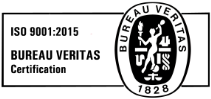 